Этапы урокаДеятельность учителяДеятельность учащихсяУУД1. Организационный моментАутогенный настрой 2 минуты-Мы хороший, дружный класс?-Всё получится у нас?Эпиграфом к нашему уроку будет высказывание русского советского поэта Михаила Васильевича Исаковского.«Чем лучше, чем глубже человек знает язык, тем богаче, глубже и точнее будут выражены его мысли. Богатство языка - это богатство мыслей.»-Как вы понимаете это высказывание?Отметьте на полях в тетради настроение,  с которым вы пришли на урок.  -Как вы думаете, чем мы сегодня будем заниматься на уроке?дети хором:-Да, мы хороший, дружный класс-Да, всё получится у нас.читает Айнур с интерактивнойдоскиВысказывают своё мнение.Отмечают на полях в тетради своё настроение.-Закреплять те знания, которые получили и узнаем, что-то новое.Цель: включение в учебную деятельностьЛичностные УУД:осознанность учения;формирование своей точки зрения.2. Актуализация знаний  5-6 минут1 Упражнение в чистописании
 1 минута2.словарная работа3. Устный опрос  4.повторение пройденного-Посмотрите, какие буквы мы сегодня будем писать-Запишите в тетради, пишите красиво, соблюдайте наклон и высоту букв, обратите внимание на соединение буквы к.-запишите число, классная работа-Какие словарные слова  начинаются на букву к?-Запишем слова в тетрадь с комментированием и выделением опасных мест.-Какой раздел русского языка мы изучаем сейчас на уроках?-С какой частью речи мы работали на прошлых уроках? Какую тему проходили?-Образуйте из записанных словарных слов глаголы, назовите их. Запишите в тетрадь с новой строчки.-Предлагаю вам, сделать  морфологический разбор со словом командую. (у доски разбирает его Лиля Т., остальные в тетр.)Анализируют написанное на доске.Выполняют минутку чистописания.Календарь,
кастрюля,
километрколесоКомандаКомбайнКостёрколлекцияколлекционерколлектив-части речи-глагол-колеситькомандоватьколлекционировать1.Командую-глагол.2.Н.ф.-командовать, несоверш. вида, 1спр.,в ед.числе, в наст. вр, в 1-м лице.3.Я (что делаю?) командую.____________Цель: повторить пройденное, отработка навыка письма, соединения букв, подготовка к письму, вспомнить написание словарных слов, разбора глаголаПознавательные УУД: умение проводить анализ, сравнение, классификацию по заданным критериям. 3.Целе-
полагание 8-10 минут-У вас на столе лежат листочки, на которых напечатаны слова.(Написать, нам, прыжок, два, детский, пятый, в, на, седьмой, перепрыгнуть, бег, четыре, товарищ, вы, десять, им, верный, за, с, вбежать, десятый, вагон, они, пассажирский)-подумайте, какое задание я могу вам предложить ?-А задание будет таким:выпишите существительные
и подумайте почему именно эти слова вы выписали? -назовите их,
дайте характеристику имени существительного, как части речи.-выпишите прилательные и подумайте  почему именно эти слова вы выписали? -назовите их, дайте характеристику имени прилагательного, как части речи.-выпишите глаголы и подумайте почему именно эти слова вы выписали? -назовите их,
-Кто из вас даст характеристику глаголу, как части речи?-выпишите местоимения, подумайте  почему именно эти слова вы выписали? -назовите их.-Кто из вас даст характеристику местоимению?-выпишите предлоги, подумайтепочему именно эти слова вы выписали? -Кто из вас скажет, что такое предлог?-Какие слова не попали ни в одну из групп? Назовите их.-Что будем с ними делать?-верно, раз мы проходим части речи, сейчас мы их вспомнили, значит и у данных слов мы должны определить, узнать к какой части речи они относятся. -У нас возник вопрос. Какой?–Верно, надо определить часть речи у оставшихся слов.- Что мы сейчас будем делать?-Какие вопросы можно задать к этим словам? -как можно назвать эту часть речи? -вы на правильном пути.-Определите тему и цель урока-Какие индивидуальные цели ставите перед собой на уроке? Что хотите узнать, чему научиться?-Посчитать, разобрать по составу, определить части речи, составить словосоч, предложения ……-Прыжок, бег, товарищ, вагон.-Имя сущ-это часть речи, обозначающая предмет и отвечающая на вопрос «кто?, что?»-Детский, верный, пассажирский-Имя прилаг-это часть речи, обозначающая признак предмет и отвечающая на вопросы какой?какая? какое? какие?»-Написать, перепрыгнуть, вбежать, -Глагол-это часть речи, обозначающая действие предмет и отвечающая на вопросы «что делать?, что сделать?, что будет делать?»-Нам, вы, им, ониМестоимение-это часть речи, указывающая на предмет, но не называющая его.-В, на, за, спредлог - служебная часть речи, служит для связи слов в предложении-Два, пятый, седьмой, четыре, десять, десятый-составим словосочетания …., -попытаемся определить часть речи-Будем искать на него ответ.– надо определить часть речи у оставшихся слов.-задавать к этим словам вопросы-Сколько? Какой?.Возможно кто-то назовет числовая, численная-числительноеСтавят тему и цель.Тема: ЧислительноеЦель: познакомиться с числительными, учиться правильно их употреблять и  писать.Ответы детейКоммуникативные УУД: высказывать и обосновывать свою точку зрения, учитывать разные мнения, быть готовым корректировать свою точку зрения.Регулятивные УУД: самостоятельно формулировать, задание для упражнения, 
тему и цели урока; планировать действия с учётом поставленной учителем задачи.4. Введение нового материала  (формирование  новых понятий).  6 минут1 Фронтальная работа   Классификация           3 минуты 2.определение и наблюдение за делением числительных2 минуты5. Первичное закрепление2мин6. Динами
ческая пауза2минуты7. Закрепление изученного материала7минут1.Дифференцированная работа по  степени сложности.Проверка 2. Фронтальная работа-Запишите с новой строчки те слова, которые у нас остались. (я вешаю на доску)-Итак, мы с вами добыли новые знания. Это знания о новой части речи.Микроитог-Кто попробует сформировать это новое знание? Числительное – это…-Где  мы можем проверить правильность полученных знаний?-проверим свой ответ, 
откроем учебник с.110. Раиль найдет ответ на наш ответ в словаре
Прочитаем правило(читаем Камилла)-Мы ставили перед собой задачу –определить часть речи и мы её определили.-Поработайте с этими словами, посовещайтесь и определите, нельзя ли их сгруппировать по какому-либо признаку? А потом расскажете,  какие группы вы выделили.-Я хочу узнать:чем могут отличаться эти слова?-Сейчас на этот вопрос и будем искать ответ. Ответьте мне  какие группы у вас получились?-запишите числительные по группам, оставьте строку для названия групп (если дети не смогут ответить).-Предлагаю вам послушать объяснение нашего профессора.(включаю проектор, идёт объяснение о числительном и его разрядах)-Согласны вы с объяснением? Именно эти знания мы добыли с вами самостоятельно?-чтобы лучше запомнить полученные знания надо….-верно, а закреплять мы будем подходя к моему компьютеру.( на компьютере и интерактивной доске в занимательной форме высвечиваются задания, дети подходя, читают и находят верный ответ на вопросы)-читайте задание и выполняйте, находя верный ответ Задания:1.Расределите числительные на 2 группы, в зависимости от вопроса, на который они отвечают.третий  шесть  сотый   двадцать  седьмой   сто    одиннадцатьседьмой2.Укажите порядковые числительные тридцатый              тринадцатыйтринадцать             третий
три                          тринадцать3. образуй количественные числительные в порядковыесорок     двадцатьпять один   стоМикроитог-на какие группы делятся числительные?-на какие вопросы они отвечают?-Выполняйте движение, а как услышите числительное - хлопайте в ладоши.-А теперь откройте тетради, вы будете выполнять упр. 183. Прочитайте задание.-Что такое фразеологизмы? Давайте вспомним. (даю Толковый словарь Ожегова и прошу ученицу(Регину) найти ответ на поставленный вопрос)-Предлагаю вам выписать 3 любых фразеологизма, вставить нужное числительное и объяснить их значение-Для чего нужны числительные, где в нашей жизни они встречаются?-вспомните и назовите пословицы, поговорки , названия сказок в который встречается числительное и назовите его разряд-задайте друг другу вопросы, чтобы в ответе было числительное на русском, татарском и английском языке-как вы думаете как в речи появились числительные?-послушайте, как появилось слово миллион-Интересно? А хотите узнать как появились другие числительные? Я предлагаю вам самостоятельно найти ответ на этот вопрос и на следующем уроке нам рассказатьДва, пятый, седьмой, четыре, десять, десятыйОтветы детей-в учебнике, в словареЧтение детей правилаОтветы детейвопросамиответы детей(Если смогут ответить отвечают ) записывают:порядковые , количественныеЗаписывают числительные в два столбика.Дети смотрят и слушают объяснение на интерактивной доске-надо их закрепить и проверить как мы это сделали3 детей (Денис, Раиль  Эльза) выходят, читают задание и ходят верный ответ, остальные проверяютКоличественныепорядковые ,-сколько? Который?Выполняют упражненияОтветы детей…Чтение значения слова из словаря.Выполняют задание в тетради сам-но.5 детей объясняют значения фразеологизмов (Дамир, Карим, Реваль, Элина, Ильшат)Ответы детейДети задают и отвечают на вопросы ответы детейЧитает АделяПознавательные УУД: умение осуществлять поиск необходимой информации с использованием учебной литературы, строить рассуждения.Коммуникативные УУД: слушать и понимать речь других.-Заданным вопросом и ответом на негоКоммуникативныеУУД: умение строить монологическую речь.работа в пареРегулятивные УУД: проявление  инициативности и самостоятельности, контроль и коррекция.Коммуникативные УУД: слушать и понимать речь других; учиться работать самостоятельноЛичностные УУД: адекватное реагирование на трудности;  развитие эмоционально-нравственной отзывчивостиСвязь с жизнью8Гимнастика для глаз по таблице Базарного. 1 минута Выполняют упражнения для глаз по схеме.9.Закрепление полученных знаний2 минуты10. Итог урока3 минуты11 Домашнее задание1минута12. Рефлексия1минутаоткрываем нэтбуки и для лучшего закрепления выполним задание №167-работать будете в паре с соседом-что мы сегодня узнали на уроке? -как мы это узнали?-какую индивидуальную цель ставил из вас каждый себе в начале урока, вспомните и ответьте себе получилось вам её достигнуть, если пока не получилось или получилось, но не до полность на следующих уроках мы обязательно постараемся на них найти ответы(опрос 3-4 детей, анализ их ответов) -у числительных есть одна характерная особенность, чем они отличаются от других частей речи-давайте послушаем небольшой стишок о числительномКак обойтись бы без числа
 наука лингвистика могла?Расчёт во всяком деле нужен.Ты и с числительным будь дружен.-Дома вы будете выполнять упр.184. Прочитайте задание. Что нужно сделать? у кого есть вопросы по выполнению д/з?-Для тех ребят, кому этого задания будет мало я предлагаю написать небольшое сочинение о нашем городе используя как можно больше числительных.-Оцените свою работу на уроке по лестнице успеха-Что получилось? Покажите гостям -Какие задания вызвали затруднение?-Как вы думаете в чём причина?-закончите фразу:На уроке я работал….Своей работай на уроке я…Урок для меня показался….За урок я…..-Интересна вам тема урока? Хотите больше узнать о числительных?-На следующих уроках этим и будем заниматься.Спасибо за урок!Дети выполняют задание определяя количественные и порядковые числительные-что такое числительное, что такое порядковые и количественные числительные-самостоятельно, затем проверили себя.ответы детей-Их можно писать цифрамиЧтение  стихотворения (Адель)анализ заданияДети показывают цвет карточки соответствующий их знаниям, полученным на урокеотвечают на вопросыдети заканчивают предложение-даКоммуникативные УУД:уметьдоговариваться и приходить к общему решению в совместной деятельностиКоммуникативные УУД: оформлять свои мысли в устной форме; строить монологическую речь; Регулятивные УУД: контроль и оценка процесса и результатов деятельностиЛичностные УУД: самооценка; осознанность учения; адекватное реагирование на трудности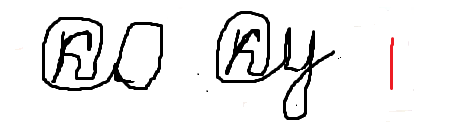 